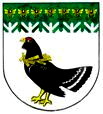 от 30 марта 2021 года № 133О запрете выхода граждан на ледовое покрытиеводных объектов Мари-Турекского муниципального района Республики Марий ЭлВ соответствии с Федеральным законом  от 6 октября 2003 года  № 131-ФЗ «Об общих принципах организации местного самоуправления в Российской Федерации», постановлением Правительства Республики Марий Эл от 24 августа 2009 года №194 «О мерах по обеспечению безопасности людей на водных объектах, охраны их жизни и здоровья в Республике Марий Эл», в связи с установлением теплой погоды и разрушением ледового покрова водных объектов в целях обеспечения безопасности граждан на водных объектах, администрация Мари-Турекского муниципального района Республики Марий Эл п о с т а н о в л я е т:1. Запретить выход граждан на ледовый покров водных объектов, расположенных на территории Мари-Турекского муниципального района Республики Марий Эл с 1 апреля 2021 года.2. Рекомендовать главам городской и сельских администраций Мари-Турекского муниципального района:- установить специальные информационные знаки  о запрете выхода на лед и административной ответственности за нарушения правил охраны жизни людей на водных объектах;- организовать информирование населения о запрете и опасности выхода на ледовый покров водных объектов . 3. Разместить настоящее постановление на официальном сайте Мари-Турекского муниципального района в информационно - телекоммуникационной сети «Интернет».4. Контроль за исполнением настоящего постановления возложить на первого заместителя главы администрации А.С.Зыкова.МАРИЙ ЭЛ РЕСПУБЛИКЫНМАРИЙ ТУРЕК МУНИЦИПАЛЬНЫЙ РАЙОНЫНАДМИНИСТРАЦИЙЖЕАДМИНИСТРАЦИЯМАРИ-ТУРЕКСКОГО МУНИЦИПАЛЬНОГО РАЙОНАРЕСПУБЛИКИ МАРИЙ ЭЛАДМИНИСТРАЦИЯМАРИ-ТУРЕКСКОГО МУНИЦИПАЛЬНОГО РАЙОНАРЕСПУБЛИКИ МАРИЙ ЭЛПУНЧАЛПОСТАНОВЛЕНИЕПОСТАНОВЛЕНИЕГлава администрацииМари-Турекскогомуниципального районаГлава администрацииМари-Турекскогомуниципального районаС.Ю.РешетовС.Ю.Решетов